2019-20 CALHUN JUNIOR VARSITY BYS SCCER SCHEDULE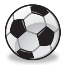 DATE	  	DAY	  		OPPONENT	    	SITE	   		TIME1/6/20		   	MONDAY		*CARROLL HS	      		HOME (STADIUM)     	6:00 PM1/14/20	   	TUESDAY		*VICTORIA EAST HS	      	AWAY		     	6:00 PM1/17-18/20 (*3)   	FRI-SAT		CCISD TOURNAMENT      	AWAY		     	TBDFRIDAY 11 AM VS TBD / IF WIN, FRI 7 PM VS TBD / IF WIN, SAT 3 PM VS TBD1/21/20		TUESDAY		*KING HS		      	AWAY	 	    	6:00 PM1/24/20   		FRIDAY	   		*VICTORIA WEST HS  		AWAY		     	6:00 PM1/28/20	   	TUESDAY  		ROCKPORT HS	      		AWAY	     		5:30 PM1/31/20		FRIDAY		      	*RAY HS 			HOME (W PARK)     	6:00 PM2/4/20		   	TUESDAY   		*MILLER HS		      	HOME (W PARK)     	6:00 PM2/7/20		  	FRIDAY			*VETERANS HS	      	AWAY		     	6:00 PM2/11/20	   	TUESDAY   		*MOODY HS     	      	HOME (W PARK)     	6:00 PM2/14/20	   	FRIDAY			*VICTORIA EAST HS		HOME (W PARK)     	7:30 PM2/18/20	   	TUESDAY   		*CARROLL HS     	      	AWAY		    	7:30 PM2/21/20   		FRIDAY			*KING HS    	   		HOME (W PARK)      	7:30 PM2/25/20   		TUESDAY   		*VICTORIA WEST HS  	      	HOME (W PARK)     	7:30 PM3/3/20			TUESDAY		*RAY HS		      	AWAY		     	7:30 PM3/6/20		  	FRIDAY			*MILLER HS  	      		AWAY		     	7:30 PM3/9/20		   	MONDAY    		*VETERANS HS	      	HOME (W PARK)     	7:30 PM3/16/20	   	MONDAY   		*MOODY HS   	      		AWAY 		     	7:30 PMSUPERINTENDENT:               Mr. Larry NicholsATHLETIC DIRECTOR:           Coach Richard WhitakerPRINCIPAL:                             Mrs. Nicole AmasonTRAINER:                                Mr. Frank ParkerHEAD COACH:                        Coach Esequiel QuiralteASSISTANT COACH:	  Coach Voss / Coach Faragoza(*3) = 3 GAMES *DENOTES DISTRICT GAMECalhoun High School, 201 Sandcrab Blvd, Port Lavaca, TX 77979Phone: 361-552-3775  |  Fax: 361-551-2620